DODATKOWE ZAJĘCIA Z DRUKU 3D Z WYKORZYSTANIEM DRUKARKI 3D ZAKUPIONEJ Z PROGRAMU### „LABORATORIA PRZYSZŁOŚCI”#  W ramach Laboratoriów Przyszłości na zajęciach rozwijających z matematyki , uczniowie klas szóstych mogli  zapoznać się z programem Tinkercad, w którym wykonywali różne projekty ( breloczki, zawieszki ). Realizacja projektu w Tinkercadzie;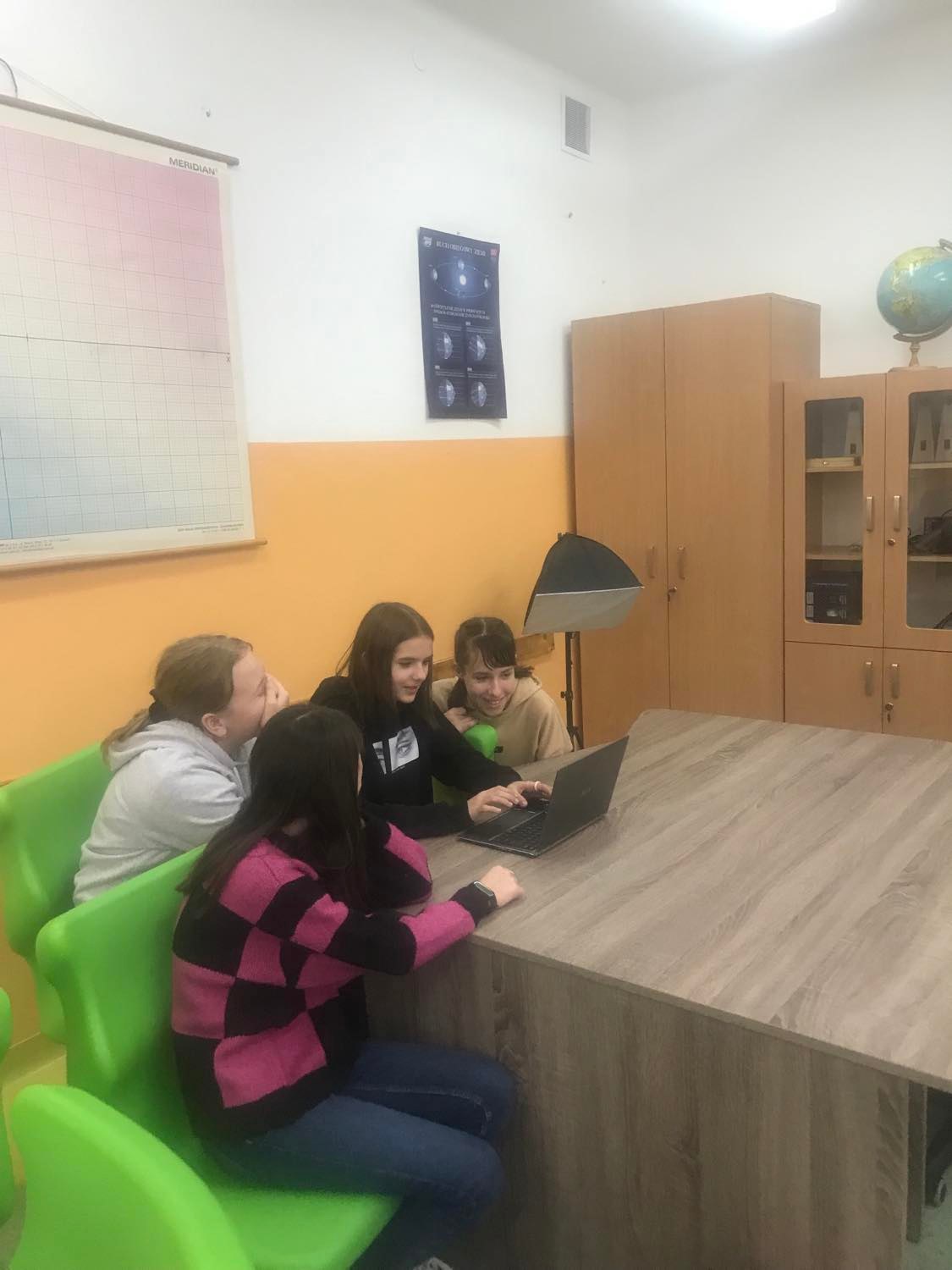 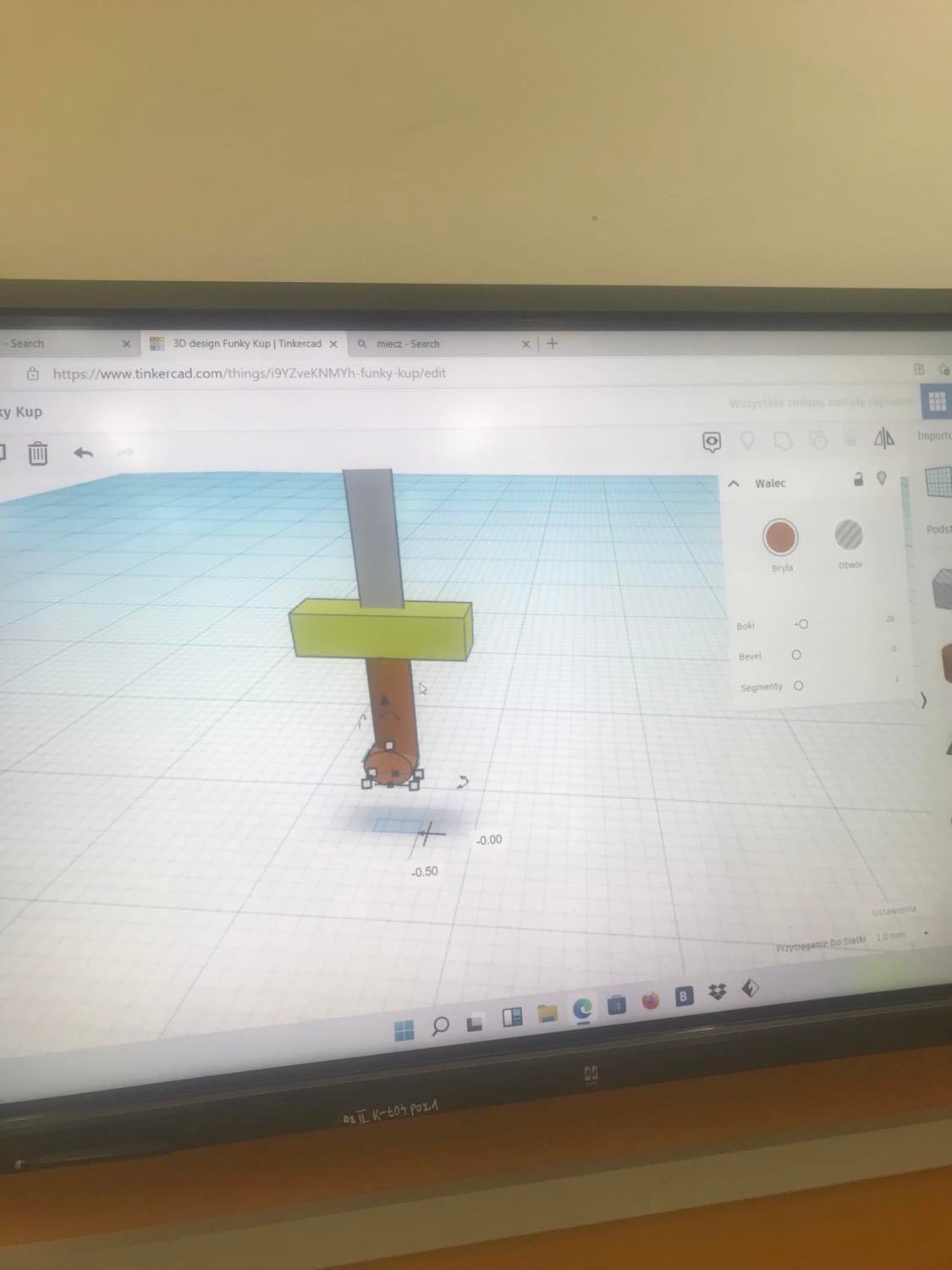 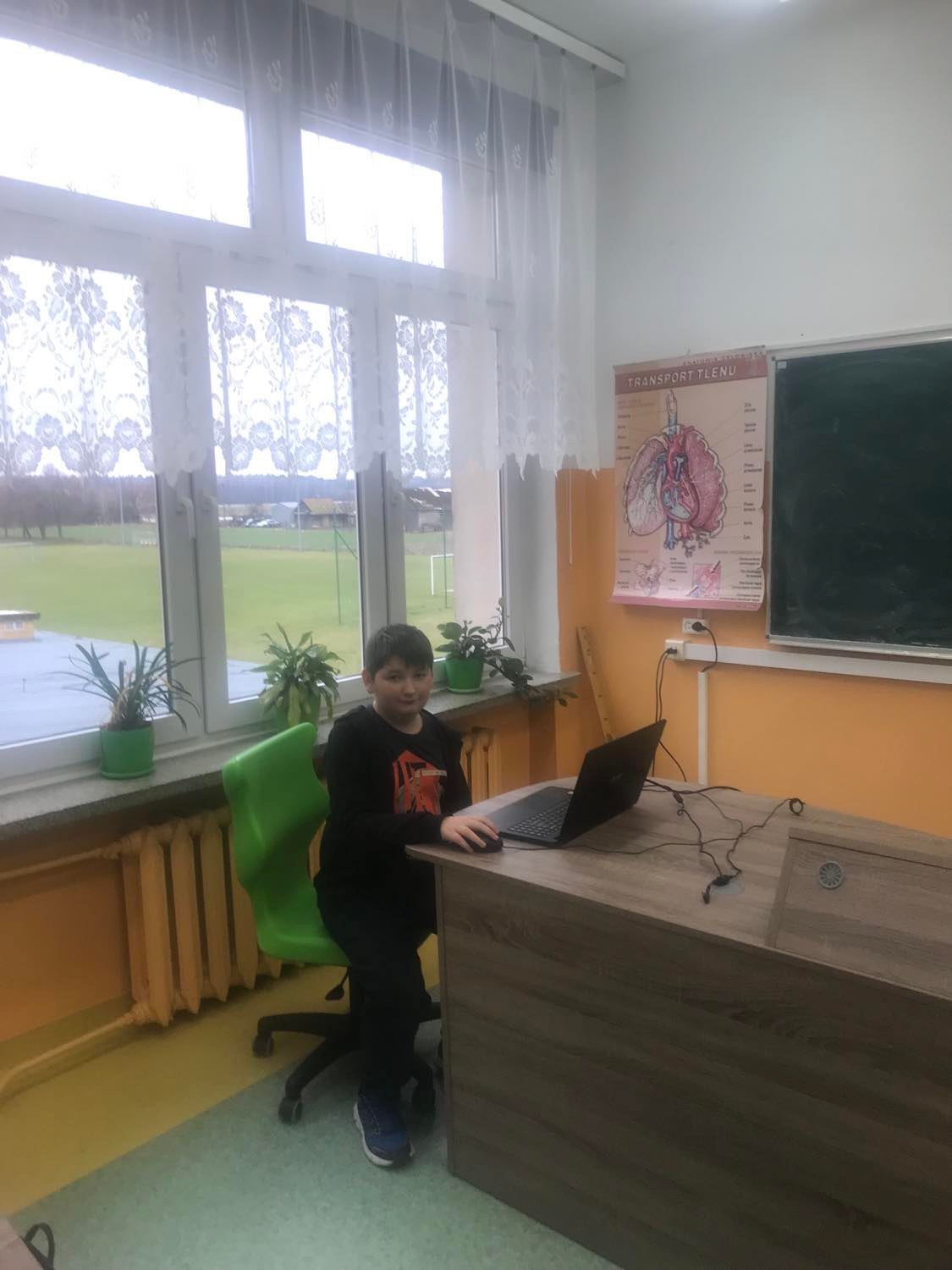 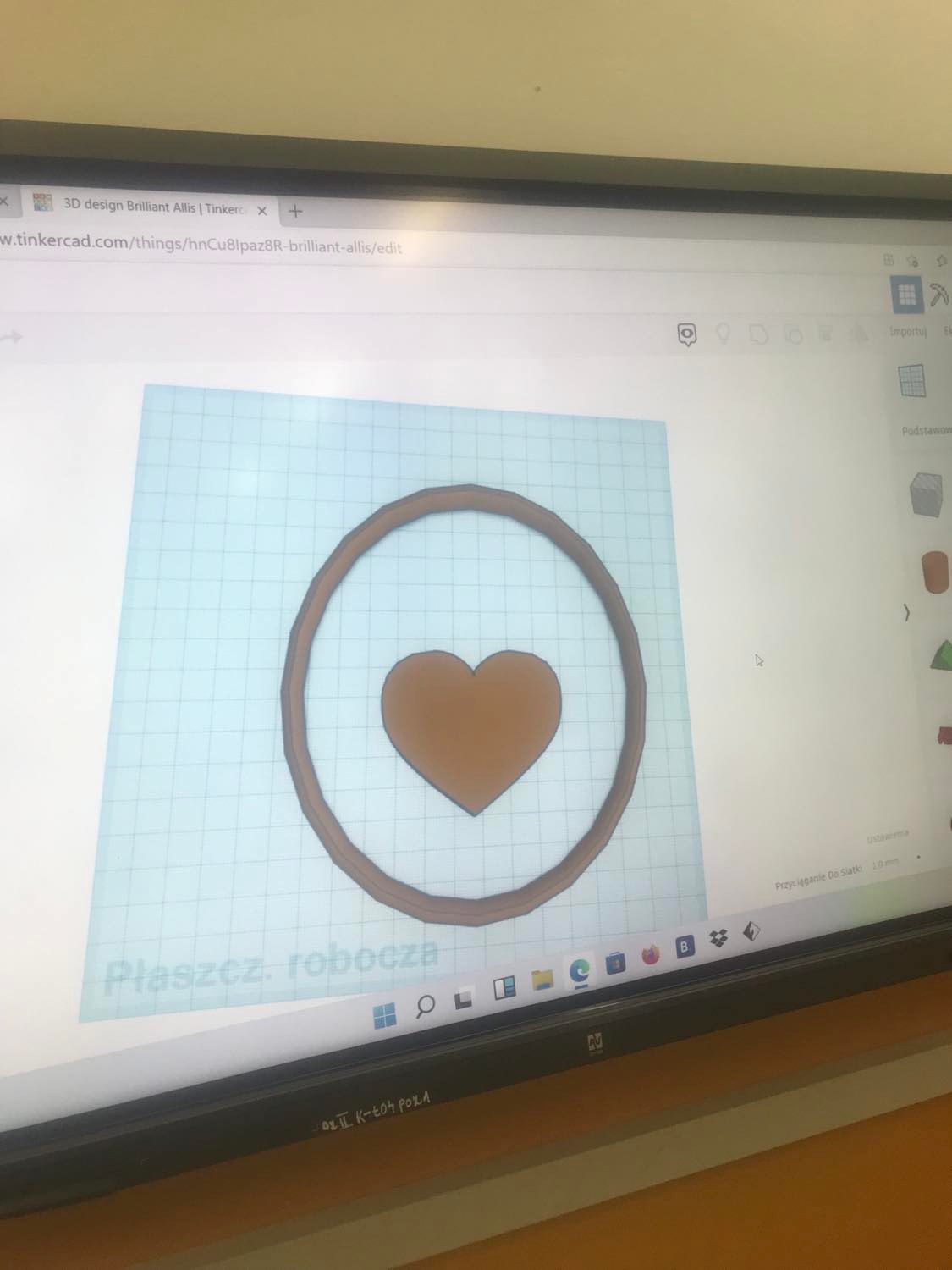 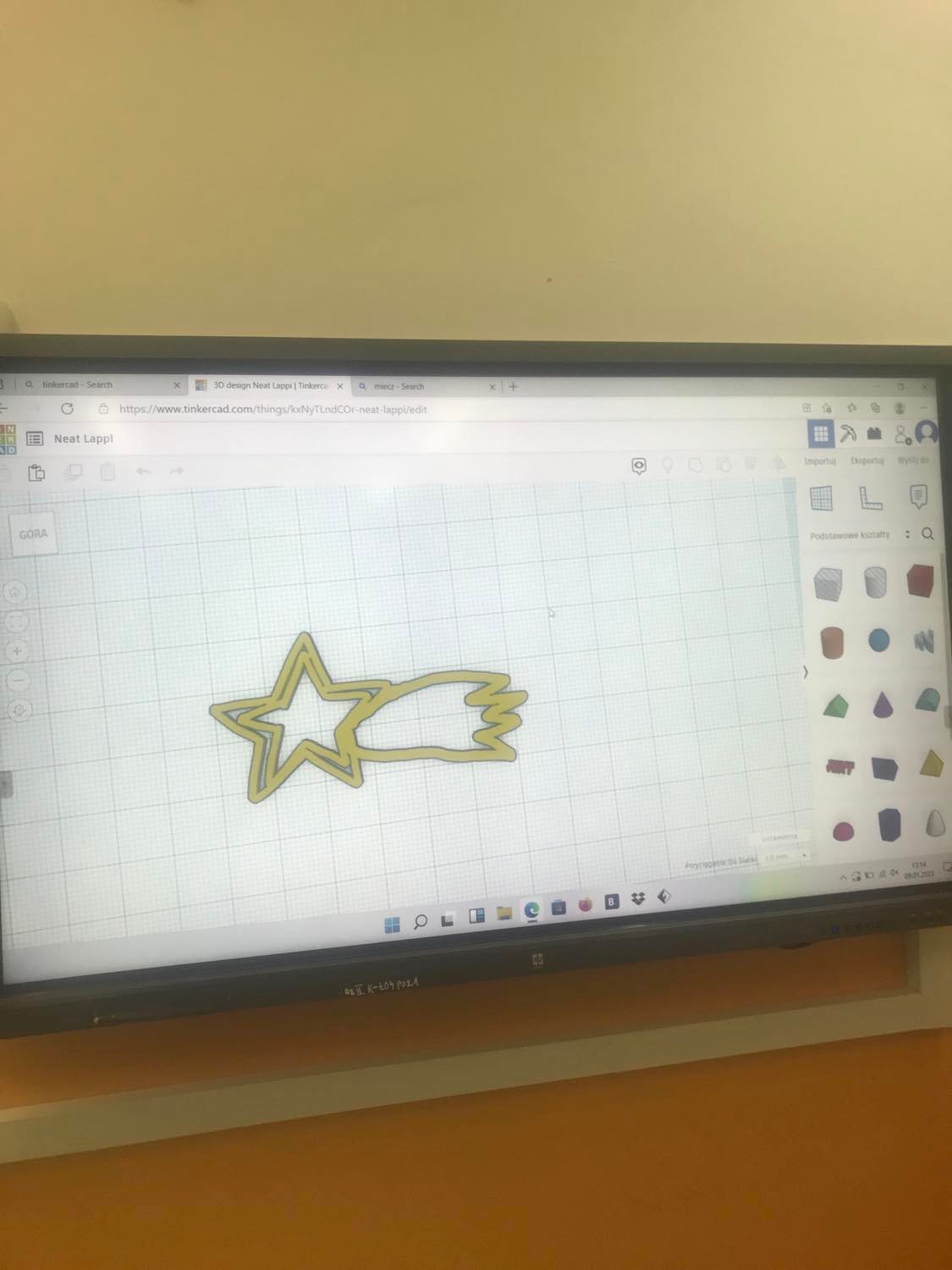 